Question:  For the building demolition project, what classification is required to bid on the project? Is a General B license enough to qualify to bid on the project?Answer:  Regarding the license requirements, please follow State Contractor Licensing requirements for this per this web link:https://www.cslb.ca.gov/About_Us/Library/Licensing_Classifications/C-21_-_Building_Moving_And_Demolition.aspxI'm not sure and cannot make recommendations regarding this question.Question:  Do you know the total square footage of each building? And what is the material of the buildings? Answer: OGSF= Gross square feet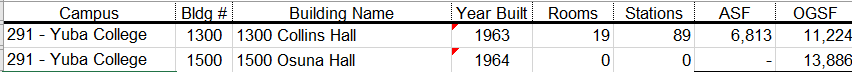 The materials of the buildings vary and are evident in the drawings and during the walk-through.  Building 1300 is a concrete tilt up building and building 1500 is a wood framed building.  Concrete foundations and slabs are noted.  Please do your research to ensure your proposal reflects what is present and the materials to be removed.  Question:  Is there a budget estimate?Answer:  The District does not have an accurate cost budget estimate for this project that we are publishing.Questions:  1.            Could the college provide any existing As-builts of the buildings or utilities?2.            How much soil is needed to reach existing grade?3.            What % should compaction be reached?Answers:The existing drawings are provided in the links in Addendum No. 1.The amount of soil must be calculated by the contractor to bring the finish grade within 1 inch of the surrounding grade.The Compaction percentage is defined in the specifications.  Reference specification section: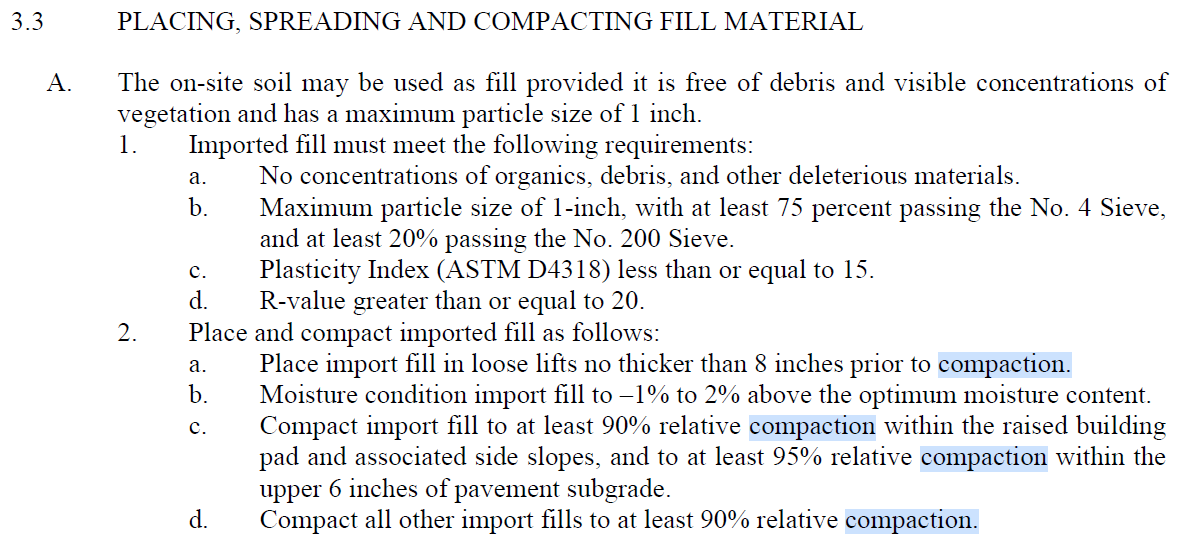 Question:  With regards to Appendix B, is there a link that we ought to open acknowledging the requirements in it?  Also, Appendix E link does not open noting an error message.  Answer:  Appendix B: No. The Contractor is requested to provide the items listed.  Appendix E:  Please refer to this link:  https://goyccd-my.sharepoint.com/:w:/g/personal/w0398409_yccd_edu/EZgsLcjqx2hKqJBQQFhcFJwBX_OjldKlCUNfX0kceJfcmw?e=JA50l8Contractors are now asked to include assumptions, exceptions, and exclusions in their proposal since this is the last Addendum to be published for this project.The End.Licensing Classifications - CaliforniaC-21 - Building Moving/Demolition Contractor. California Code of Regulations Title 16, Division 8, Article 3. Classifications. A building moving/demolition contractor raises, lowers, cribs, underpins, demolishes and moves or removes structures, including their foundations.www.cslb.ca.gov